Título: Hacemos bocetos de nosotros mismos realizando una actividad que nos gusta PROPÓSITOS Y EVIDENCIAS DE APRENDIZAJEPREPARACIÓN DE LA SESIÓNMOMENTOS DE LA SESIÓN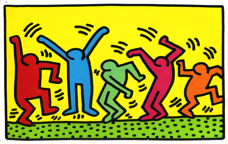 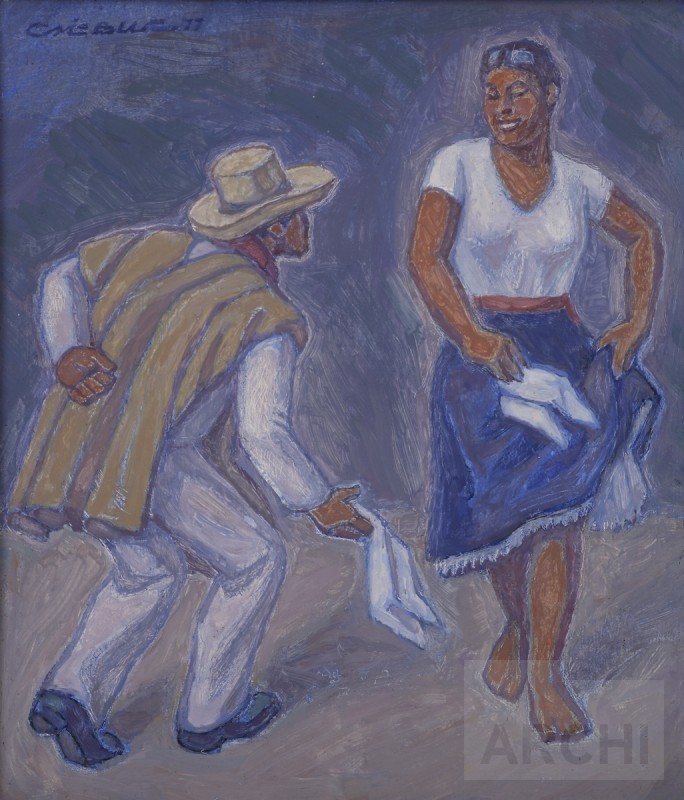 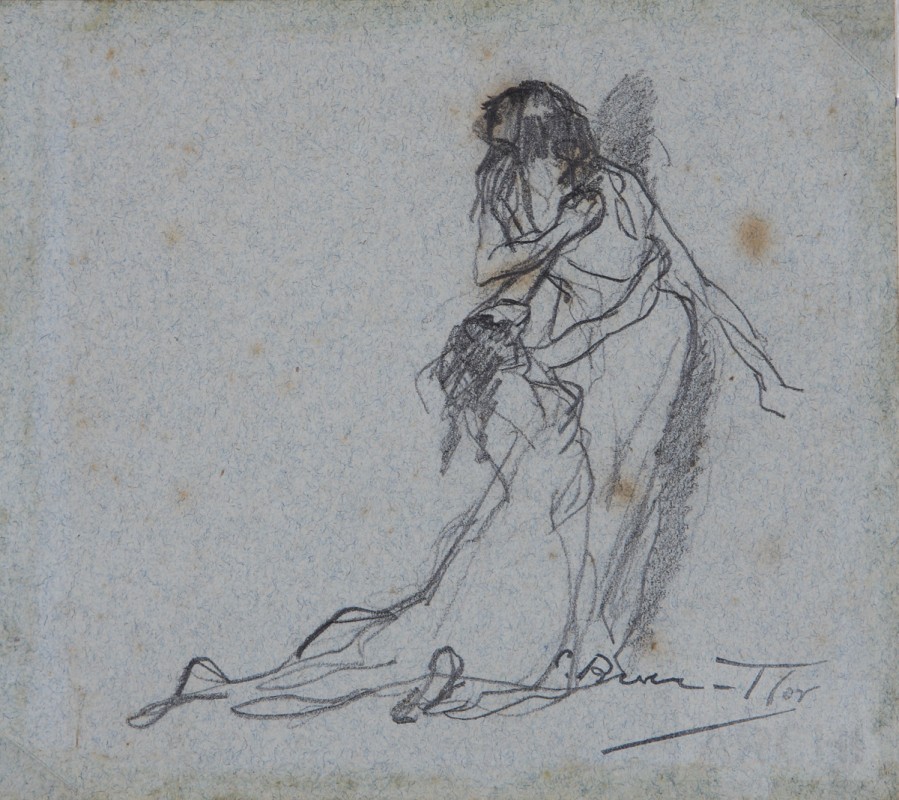 Explica a los estudiantes que hoy crearán bocetos (dibujos rápidos) de sus compañeros/as observándolos en diversas posturas. Además, usarán el dibujo y las líneas para representar una acción o movimiento. En grupo claseA partir de la siguiente pregunta, guíalos en la exploración de movimientos: ¿qué líneas podemos hacer con nuestro cuerpo? (Pueden responder que rectas, curvas, diagonales, verticales, horizontales, onduladas, en zigzag, etc.). Proponles que tracen líneas imaginarias con algunas partes de su cuerpo hasta llegar a una posición final y que se queden en esa posición por unos segundos.Indícales que repitan el trazo de la línea con su cuerpo varias veces hasta llegar a la posición final. Cuando escuchen una palmada de tu parte, cambiarán de movimiento trazando otra línea imaginaria con el cuerpo hasta llegar a una posición final. Pídeles que se queden en esa posición por unos segundos.Solicita voluntarios con el fin de que se turnen para posar unos minutos en el centro del aula realizando una actividad que les guste. Diles que piensen en la acción y adopten una postura o posición con el cuerpo para que los demás adivinen qué actividad es. Así, por ejemplo, pueden posar jugando algún deporte, tocando algún instrumento, bailando, trepando un árbol, etc. Los demás comenzarán a dibujarlos haciendo varios bocetos o dibujos rápidos con lápices, crayolas o carboncillos. Recuerda junto con ellos que las líneas nos pueden ayudar a expresar el movimiento. Oriéntalos para que realicen dibujos simples, rápidos y con trazos lineales con el único fin de capturar algunas formas, ángulos y direcciones de las partes del cuerpo.Al finalizar el tiempo, invítalos a colocar sus dibujos en el centro del aula o en una pared. Pídeles que los observen y describan cómo los han creado. Ayúdalos por medio de estas preguntas: ¿qué acciones están realizando?, ¿cómo lograron representar el movimiento?, ¿qué tipos de líneas utilizaron?, ¿qué otras líneas podrían agregar?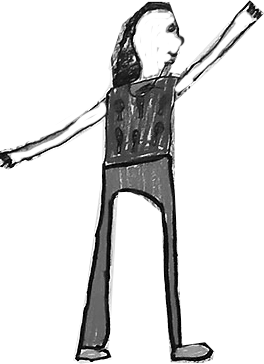 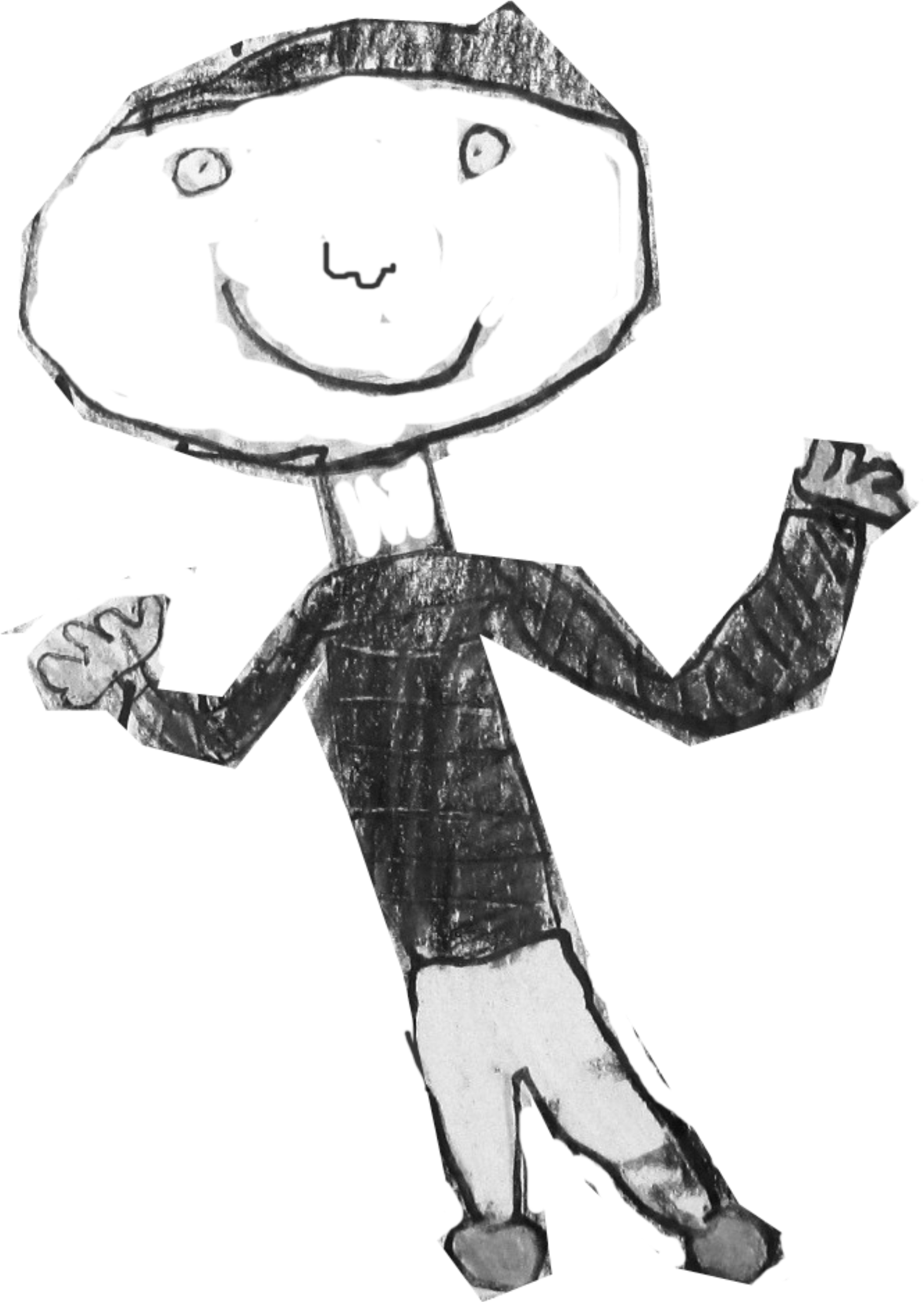 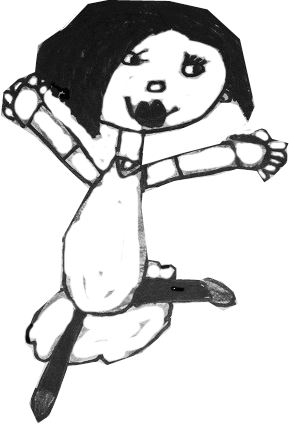 Explica a los estudiantes que a partir de estos bocetos o dibujos realizarán su trabajo final, en el que incluirán pintura, acuarela u otros materiales de su elección para añadir el color. En grupo clasePregunta lo siguiente: ¿qué aprendimos hoy?, ¿qué aprendimos de las imágenes que observamos al inicio de la sesión? Luego de sus respuestas, promueve la reflexión a partir de estas preguntas: ¿lograron representar el movimiento como querían en sus dibujos?, ¿tuvieron algunas dificultades?, ¿cuáles fueron?, ¿en qué quisieran mejorar?Finaliza, planteando lo siguiente: ¿qué les gusta más de su trabajo?, ¿qué palabra se les viene a la mente cuando observan su obra? En forma individualPide que cada uno llene la siguiente ficha de trabajo para reflexionar sobre lo aprendido hoy.REFLEXIONES SOBRE EL APRENDIZAJE¿Qué avances tuvieron los estudiantes?¿Qué dificultades tuvieron los estudiantes? ¿Qué aprendizajes debo reforzar en la siguiente sesión?¿Qué actividades, estrategias y materiales funcionaron, y cuáles no?Competencias y capacidadesDesempeños¿Qué nos dará evidencias de aprendizaje?Aprecia manifestaciones artístico-culturales diversas.Percibe manifestaciones artístico-culturales.Reflexiona creativa y críticamente sobre manifestaciones artístico-culturales.Observa, describe y analiza líneas, formas y colores que encuentra en obras que muestran personajes en movimiento creados por artistas locales y de otras culturas, y los asocia con ideas y sentimientos. Explica sus ideas y expresa los sentimientos que le generan las obras con las que interactúa con base en sus observaciones y experiencias. Describe lo que ve, piensa y siente cuando observa retratos creados por otros artistas que expresan la figura humana en movimiento. Escala de valoración (Anexo 1).Crea proyectos desde los lenguajes artísticos.Explora y experimenta los lenguajes del arte.Aplica procesos de creación.Evalúa y comunica sus procesos y proyectos.Explora con diversos materiales y descubre que pueden ser utilizados para expresar ideas y sentimientos. Genera ideas de la observación de sus compañeros como modelos y de obras en movimiento creadas por otros artistas Empieza a seleccionar y organizar elementos visuales, como la línea y forma, para presentar bocetos de sus compañeros en movimiento.Presenta su boceto en forma individual y describe de manera sencilla cómo lo ha creado y organizado.Crea y presenta bocetos donde explora diversos movimientos y materiales para generar ideas para su autorretrato. Escala de valoración (Anexo 2).Enfoques transversalesActitudes o acciones observablesEnfoque InterculturalDisposición para acoger a todos con respeto sin menospreciar ni excluir a nadie en razón de sus costumbres o creencias.¿Qué necesitamos hacer antes de la sesión?¿Qué recursos o materiales se utilizarán?Alista imágenes de artistas globales y locales.Consigue una cámara fotográfica para tomar imágenes de los estudiantes en diversas posturas y movimientos.Prepara las escalas de valoración para registrar sus intervenciones orales.Ten a la mano los papelotes o sketchbooks y los portafolios.Ejemplos de obras de personajes en movimiento creados por artistas locales y globales. Cámara fotográfica.Papel o cartulina cortada en cuatro.Materiales de dibujo: lápices, tiza, crayolas, carboncillos o plumones, gruesos y delgados.Espejos.Papelotes o sketckbook.InicioTiempo aproximado: 15 minutosEn grupo claseSaluda a los estudiantes y observa con ellos las imágenes de personas en movimiento que han traído de sus casas. Propicia una conversación sobre esto.Pídeles que observen otros dibujos, pinturas o fotografías que muestran personas en movimiento. Luego de que seleccionen una obra, plantéales las siguientes preguntas:¿Qué vemos?, ¿qué está pasando en la obra? ¿Qué tipos de líneas ven?, ¿son rectas o curvas, largas o cortas?; ¿en qué dirección se mueven?, ¿de arriba abajo o en diagonal?¿Con qué otros elementos ha representado movimiento el artista? Si la obra tuviera sonido, ¿qué sonido sería?, ¿por qué lo creen así? Pídeles que recreen la obra que han escogido disponiendo sus cuerpos según las poses de los personajes. Luego, pregunta lo siguiente: ¿cómo se sienten al estar en esa postura?, ¿cómo creen que se sienta alguno de los personajes?, ¿qué les gusta o les disgusta de la obra?, ¿qué nombre le pondrían a la obra?Oriéntalos para que reconozcan que las líneas y las formas se pueden utilizar para representar diferentes movimientos y expresar diversas emociones. Las siguientes imágenes son algunos ejemplos de obras con personajes en movimiento:En grupo claseSaluda a los estudiantes y observa con ellos las imágenes de personas en movimiento que han traído de sus casas. Propicia una conversación sobre esto.Pídeles que observen otros dibujos, pinturas o fotografías que muestran personas en movimiento. Luego de que seleccionen una obra, plantéales las siguientes preguntas:¿Qué vemos?, ¿qué está pasando en la obra? ¿Qué tipos de líneas ven?, ¿son rectas o curvas, largas o cortas?; ¿en qué dirección se mueven?, ¿de arriba abajo o en diagonal?¿Con qué otros elementos ha representado movimiento el artista? Si la obra tuviera sonido, ¿qué sonido sería?, ¿por qué lo creen así? Pídeles que recreen la obra que han escogido disponiendo sus cuerpos según las poses de los personajes. Luego, pregunta lo siguiente: ¿cómo se sienten al estar en esa postura?, ¿cómo creen que se sienta alguno de los personajes?, ¿qué les gusta o les disgusta de la obra?, ¿qué nombre le pondrían a la obra?Oriéntalos para que reconozcan que las líneas y las formas se pueden utilizar para representar diferentes movimientos y expresar diversas emociones. Las siguientes imágenes son algunos ejemplos de obras con personajes en movimiento:Desarrollo	Tiempo aproximado: 55 minutosCierreTiempo aproximado: 20 minutosNombre:                                                                                                                    Fecha: Título de proyecto: Todo sobre mi autorretratoEstamos aprendiendo…Disfruto…Tuve dificultades…Estoy orgulloso(a)…Aprendí…